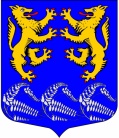 СОВЕТ ДЕПУТАТОВМУНИЦИПАЛЬНОГО ОБРАЗОВАНИЯ«ЛЕСКОЛОВСКОЕ СЕЛЬСКОЕ ПОСЕЛЕНИЕ»ВСЕВОЛОЖСКОГО МУНИЦИПАЛЬНОГО РАЙОНАЛЕНИНГРАДСКОЙ ОБЛАСТИЧЕТВЕРТОГО СОЗЫВАПРОЕКТ РЕШЕНИЯ__________                                                                                      №______дер. Верхние ОселькиОб утверждении Положения сообщения лицами, замещающими муниципальные должности в совете депутатов МО «Лесколовское сельское поселение» Всеволожского муниципального района Ленинградской области, о возникновенииличной заинтересованности при осуществленииполномочий, которая приводит или может привести к конфликту интересов    В соответствии с Федеральным законом от 25.12.2008 № 273-ФЗ «О противодействии коррупции», во исполнение Указа Президента Российской Федерации от 22.12.2015 №  650 «О порядке сообщения лицами, замещающими отдельные государственные должности Российской Федерации, должности федеральной государственной службы, и иными лицами о возникновении личной заинтересованности при исполнении должностных обязанностей, которая приводит или может привести к конфликту интересов, и о внесении изменений в некоторые акты Президента Российской Федерации», советом депутатов муниципального образования «Лесколовское сельское поселение» Всеволожского муниципального района Ленинградской области принято РЕШЕНИЕ: 1.Утвердить Положение  сообщения лицами, замещающими муниципальные должности в совете депутатов МО «Лесколовское сельское поселение» Всеволожского муниципального района Ленинградской области, о возникновении личной заинтересованности при осуществлении полномочий, которая приводит или может привести к конфликту интересов согласно Приложению.2. Настоящее решение вступает в силу после официального опубликования. 3. Настоящее решение направить в уполномоченный орган – орган исполнительной власти Ленинградской области, уполномоченный Правительством Ленинградской области на осуществление деятельности по организации и ведению регистра муниципальных нормативных правовых актов Ленинградской области, для внесения в федеральный регистр муниципальных нормативных правовых актов.  4. Контроль за исполнением решения возложить на постоянную депутатскую комиссию по законности, правопорядку, общественной безопасности, гласности и вопросам местного самоуправления.Глава муниципального образования                                                     А.Л. Михеев                                               Заключение         на проект решения «Об утверждении Положения сообщения лицами, замещающими  муниципальные должности в совете депутатов МО «Лесколовское сельское поселение» Всеволожского муниципального района Ленинградской области, о возникновении личной заинтересованности при осуществлении полномочий, которая приводит или может привести к конфликту интересов»Представленный проект решения соответствует нормам действующего законодательства, уставу муниципального образования.Принятие указанного решения находится в компетенции совета депутатов муниципального образования. Глава муниципального образования                                                    А.Л. Михеев                                          Заключение         По результатам проведения антикоррупционной экспертизы«__» февраля 2020 г В соответствии с  Федеральным законом от 17 июля 2009 года  №172-ФЗ «Об антикоррупционной экспертизе нормативных правовых актов и проектов нормативных  правовых актов», Федеральным законом от 25 декабря 2008 г№273-ФЗ «О противодействии коррупции», Положением о порядке проведения антикоррупционной экспертизы муниципальных нормативных правовых актов и проектов нормативных правовых актов совета депутатов  муниципального образования «Лесколовское сельское поселение» Всеволожского муниципального района Ленинградской области и проектов нормативных правовых актов,  утвержденным решением совета депутатов от 22.09.2011г.№42 проведена антикоррупционная экспертиза проекта решения совета депутатов «Об утверждении Положения сообщения лицами, замещающими  муниципальные должности в совете депутатов МО «Лесколовское сельское поселение» Всеволожского муниципального района Ленинградской области, о возникновении личной заинтересованности при осуществлении полномочий, которая приводит или может привести к конфликту интересов» (далее  - Проект), предоставленного  главой  муниципального образования «Лесколовское сельское поселение» для рассмотрения и утверждения советом депутатов, в целях выявления в нем  коррупциогенных факторов и их последующего устранения. В представленном Проекте  коррупционные факторы не выявлены.Глава муниципального образования                                                    А.Л. Михеев                                                                                                                    Приложение                                                                                  к решению совета депутатов МО                                                                            «Лесколовское сельское поселение»                                                                                         от «__»____ 2020 года №__ПОЛОЖЕНИЕсообщения лицами, замещающими муниципальные должности в совете депутатов МО «Лесколовское сельское поселение» Всеволожского муниципального района Ленинградской области, о возникновении личной заинтересованности при осуществлении полномочий, которая приводит или   может привести к конфликту интересовНастоящее Положение определяет порядок сообщения лицами, замещающими муниципальные должности в совете депутатов МО «Лесколовское сельское поселение» Всеволожского муниципального района  Ленинградской области, о возникновении личной заинтересованности при исполнении должностных обязанностей, которая приводит или может привести к конфликту интересов.Лица, замещающие муниципальные должности в соответствующем муниципальном образовании, обязаны в соответствии с законодательством Российской Федерации о противодействии коррупции, сообщать о возникновении личной заинтересованности при исполнении обязанностей, которая приводит или может привести к конфликту интересов (далее - личная заинтересованность).Понятие «конфликт интересов» и «личная заинтересованность» используются в настоящем Порядке в значениях, установленных Федеральным законом от 25.12.2008 № 273-ФЗ «О противодействии коррупции».Сообщение оформляется в письменной форме в виде уведомления о возникновении личной заинтересованности при осуществлении полномочий, которая приводит или может привести к конфликту интересов (далее - уведомление) по форме, утвержденной настоящим Положением.Уведомления направляются председателю Комиссии по соблюдению лицами, замещающими муниципальные должности в совете депутатов «Лесколовское сельское поселение» ограничений, запретов, исполнения обязанностей, установленных законодательством в целях противодействия коррупции (далее - Комиссия).Уведомление, поступившее председателю Комиссии, является основанием для проведения заседания Комиссии. По результатам рассмотрения уведомления, Комиссия принимает решение в соответствии с Положением о Комиссии. В случае принятия решения о признании того, что при осуществлении лицом, замещающим муниципальную должность, полномочий личная заинтересованность приводит или может привести к конфликту интересов, глава муниципального образования обеспечивает принятие мер по предотвращению или урегулированию конфликта интересов.Приложение к Положению …Председателю Комиссии по соблюдению лицами, замещающими муниципальные должности в совете депутатов муниципального образования_________________________________________(наименование муниципального образования)ограничений, запретов, исполнения обязанностей, установленных законодательством в целях противодействия коррупции_________________________________________(Ф.И.О.)от депутата совета депутатов муниципального образования_______________________________________________________________________(наименование муниципального образования)_________________________________________(Ф.И.О.)УВЕДОМЛЕНИЕ
о возникновении личной заинтересованности при осуществлении своих полномочий, которая приводит или может привести к конфликту интересовСообщаю о возникновении у меня личной заинтересованности при осуществлении своих полномочий, которая приводит или может привести к конфликту интересов (нужное подчеркнуть).Обстоятельства, являющиеся основанием возникновения личной заинтересованности: __________________________________________________________________________________________________________________________________________________________________________________________________________Полномочия, на осуществление которых влияет или может повлиять личная заинтересованность:__________________________________________________________________________________________________________________________________Дополнительные сведения: ___________________________________________________________________________________________________________________________Предлагаемые меры по предотвращению или урегулированию конфликта интересов: ____________________________________________________________________________________________________________________________________________________Намереваюсь (не намереваюсь) лично присутствовать на заседании комиссии по соблюдению лицами, замещающими муниципальные должности в представительном органе муниципального образования ограничений, запретов, исполнения обязанностей, установленных законодательством в целях противодействия коррупции (нужное подчеркнуть).“”20г.(подпись лица, направляющего уведомление)(расшифровка подписи)